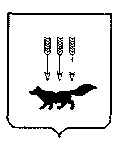 ПОСТАНОВЛЕНИЕАДМИНИСТРАЦИИ городского округа САРАНСКот   «    03   »    февраля     2020 г.                                                   			№ 165Об утверждении документации по внесению изменений в документацию по планировке территории, ограниченной улицами Севастопольская, Волгоградская, Короленко и проспектом 70 лет Октября г. Саранска, включая проект межевания, в части изменения планировки территории (проект планировки территории, проект межевания территории) для размещения объекта торговлиВ соответствии с Федеральным законом от 6 октября 2003 года № 131-ФЗ «Об общих принципах организации местного самоуправления в Российской Федерации», статьями 45, 46 Градостроительного кодекса Российской Федерации, постановлением Администрации городского округа Саранск от 16 мая 2014 года                     № 1264 «Об утверждении документации по планировке территории, ограниченной улицами Севастопольская, Волгоградская, Короленко и проспектом 70 лет Октября                         г. Саранска, включая проект межевания» (с изменениями, внесенными постановлениями Администрации городского округа Саранск от 19 декабря                 2016 года № 3491, от 6 июля 2018 года № 1528, от 29 июля 2019 года № 1387, от                13 сентября 2019 года № 1654, от 27 ноября 2019 года № 2072), постановлением Администрации городского округа Саранск от 20 сентября 2019 года № 1680 «О подготовке документации по внесению изменений в документацию по планировке территории, ограниченной улицами Севастопольская, Волгоградская, Короленко и проспектом 70 лет Октября г. Саранска, включая проект межевания, в части изменения планировки территории (проект планировки территории, проект межевания территории) для размещения объекта торговли», постановлением Главы городского округа Саранск от 26 ноября 2019 года № 652-ПГ «О вынесении на публичные слушания документации по внесению изменений в документацию по планировке территории, ограниченной улицами Севастопольская, Волгоградская, Короленко и проспектом 70 лет Октября г. Саранска, включая проект межевания, в части изменения планировки территории (проект планировки территории, проект межевания территории) для размещения объекта торговли», с учетом протокола публичных слушаний по документации по внесению изменений в документацию по планировке территории, ограниченной улицами Севастопольская, Волгоградская, Короленко и проспектом 70 лет Октября г. Саранска, включая проект межевания, в части изменения планировки территории (проект планировки территории, проект межевания территории) для размещения объекта торговли, проведенных  16 декабря 2019 года, заключения о результатах публичных слушаний, опубликованного в газете «Известия Мордовии» от 22 января 2020 года № 6, иных прилагаемых документов Администрация городского округа Саранск п о с т а н о в л я е т: 1. Утвердить документацию по внесению изменений в документацию по планировке территории, ограниченной улицами Севастопольская, Волгоградская, Короленко и проспектом 70 лет Октября г. Саранска, включая проект межевания, в части изменения планировки территории (проект планировки территории, проект межевания территории) для размещения объекта торговли, согласно приложению к настоящему постановлению (заказчик – Афанасьев Е. В.).2. Считать документацию, указанную в пункте 1 настоящего постановления,  действующей при полном выполнении требований, предъявляемых действующими на момент реализации документации Генеральным планом городского округа Саранск и Правилами землепользования и застройки городского округа Саранск.3. Контроль за исполнением настоящего постановления возложить                               на Заместителя Главы городского округа Саранск – Директора Департамента перспективного развития Администрации городского округа Саранск. 4. Настоящее постановление вступает в силу со дня его официального опубликования.Глава городского округа Саранск				                             П. Н. Тултаев	                                 			     Приложение  к постановлению Администрации городского округа Саранск от «03» февраля 2020 г. № 165Состав документации по внесению изменений в документацию по планировке территории, ограниченной улицами Севастопольская, Волгоградская, Короленко и проспектом 70 лет Октября г. Саранска, включая проект межевания, в части изменения планировки территории (проект планировки территории, проект межевания территории) для размещения объекта торговли   №п/пНаименование документа1Пояснительная записка2Графическая часть2.1Основная часть проекта планировки территории:2.1.1Чертеж планировки территории. Чертеж красных линий М 1:5002.2Материалы по обоснованию проекта планировки территории:2.2.1Схема расположения элемента планировочной структуры в системе ранее разработанного проекта планировки территории М 1:40002.2.2 Результаты инженерных изысканий М 1:5002.2.3Схема, отображающая местоположение существующих объектов капитального строительства, в том числе линейных объектов, объектов, подлежащих сносу, объектов незавершенного строительства, а также проходы к водным объектам общего пользования и их береговым полосам. Схема границ зон с особыми условиями использования территории                       М 1:500 2.2.4Схема организации движения транспорта, пешеходов М 1:5002.2.5Схема вертикальной планировки, инженерной подготовки и инженерной защиты территории М 1:5002.2.6Схема инженерных сетей М 1:5002.2.7Схема границ зон с особыми условиями использования территории М 1:5002.3Основная часть проекта межевания территории:2.3.1Чертеж межевания территории М 1:5002.4Материалы по обоснованию проекта межевания территории:2.4.1Чертеж границ существующих земельных участков. Чертеж местоположения существующих объектов капитального строительства.   М 1:500 2.4.2Чертеж границ зон с особыми условиями использования территории М 1:500